VARUJMO NARAVO – GAŠENJEPreberi UČBENIK STR. 76, 77Razmisli: - Kaj in kdaj lahko zagori?                 - Kaj storimo, če opazimo požar?                 - Katere snovi so hitro vnetljive?                 - Kako pogasimo goreče olje?                                - Naštejte primere, ko bi uporabili gasilni aparat?Oglej si posnetek gašenja gorečega olja:  https://www.youtube.com/watch?v=LGm5ZlcJ8lAV zvezek zapiši:                                                 VARUJMO NARAVO - GAŠENJE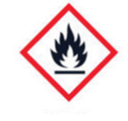 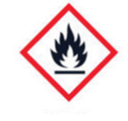 Poglej si slike na interaktivnem gradivu in reši nalogo (Radovednih 5).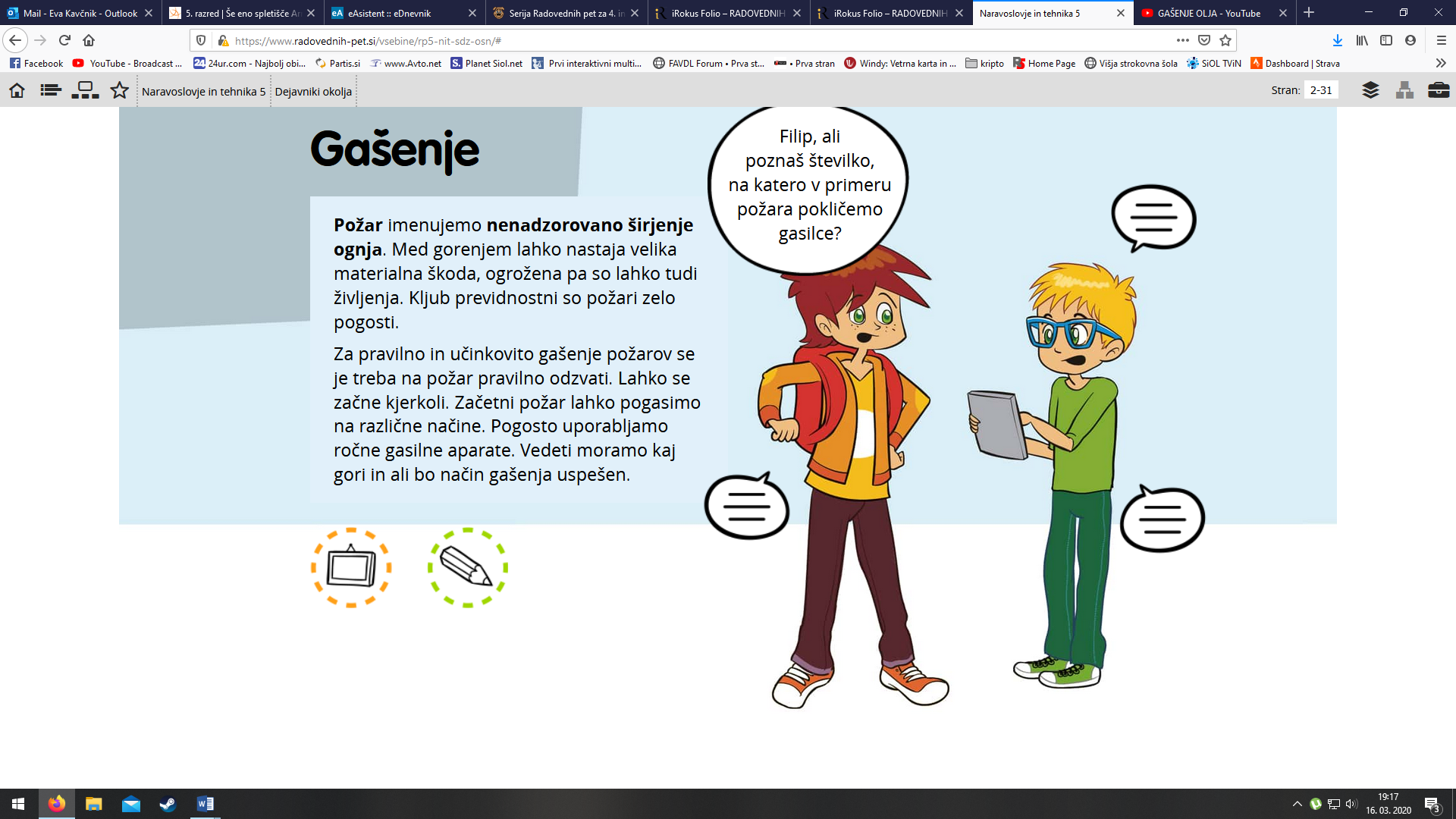 